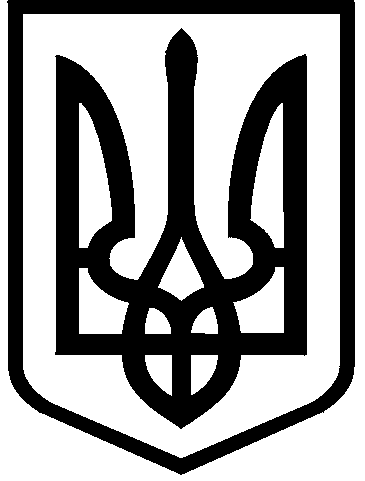 КИЇВСЬКА МІСЬКА РАДАIX СКЛИКАННЯПОСТІЙНА КОМІСІЯ З ПИТАНЬ ДОТРИМАННЯ ЗАКОННОСТІ, ПРАВОПОРЯДКУ ТА ЗВ’ЯЗКІВ ІЗ ПРАВООХОРОННИМИ ОРГАНАМИ01044, м. Київ, вул. Хрещатик, 36                                                                 тел./факс 202-76-88                          ПРОТОКОЛ № 10/23засідання постійної комісії Київської міської ради з питань дотримання     законності, правопорядку та зв’язків із правоохоронними органами20.10.2022Місце проведення: Київська міська рада, м. Київ, вул. Хрещатик, 36,                                      зала засідань 1017 (10-й поверх), 12-00Запрошені та присутні:СЛУХАЛИ:
       Плужника Олександра, який запропонував прийняти в цілому порядок денний і розпочати засідання постійної комісії Київської міської ради з питань дотримання законності, правопорядку та зв’язків із правоохоронними органами (далі – постійна комісія).ВИРІШИЛИ:	Прийняти в цілому порядок денний засідання постійної комісії від  20.10.2022 і розпочати засідання. ГОЛОСУВАЛИ: «за» – 2, «проти» – 0, «утримались» – 0, «не голосували» – 0.Рішення прийнято.Порядок деннийПро розгляд питань щодо дотримання законності        1. Про розгляд звернення ГО «АКТИВНА ДІЯ ПЛЮС» (вх.  від  02.04.2021 №  08/7692) щодо законності проведення будівельних робіт по  вул.  Наддніпрянське шосе, 2а у Голосіївському районі міста Києва за замовленням ТОВ «ЕКВІЛІБРУМ ТРЕЙД» (доповідачі: Максим Глущенко, Олександр Свистунов, Валентина Пелих, Араік Кочкадамян, Олег Кіпер).        2. Про розгляд за дорученням заступника міського голови-секретаря Київської міської ради Володимира Бондаренка № 08/КО-1744 від 27.09.2022 електронної петиції № 11026 «Зобов’язати поліцію контролювати дотримання заборони Київради на пересування столицею транспортних засобів (мото і авто) у яких відсутні шумопоглиначі» (доповідачі: Артем Ткаченко, Юрій Зозуля).Про формування списків присяжних районних судів міста Києва        3. Про розгляд подання Територіального управління Державної судової адміністрації України в місті Києві від 19.09.2022 № 1-1508/22 (вх. від 26.09.2022 № 08/15402) про затвердження списків присяжних для Дарницького районного суду міста Києва (доповідач: Олександр Плужник).        4. Про розгляд подання Територіального управління Державної судової адміністрації України в місті Києві від 19.09.2022 № 1-1510/22 (вх. від 26.09.2022 № 08/15404) про затвердження списків присяжних для Деснянського районного суду міста Києва (доповідач: Олександр Плужник).        5. Про розгляд подання Територіального управління Державної судової адміністрації України в місті Києві від 19.09.2022 № 1-1509/22 (вх. від 26.09.2022 № 08/15403) про затвердження списків присяжних для Оболонського районного суду міста Києва (доповідач: Олександр Плужник).        6. Про розгляд подання Територіального управління Державної судової адміністрації України в місті Києві від 19.09.2022 № 1-1511/22 (вх. від 26.09.2022 № 08/15405) про затвердження списків присяжних для Солом’янського районного суду міста Києва (доповідач: Олександр Плужник).        7. Про розгляд подання Територіального управління Державної судової адміністрації України в місті Києві від 19.09.2022 № 1-1512/22 (вх. від 26.09.2022 № 08/15406) про затвердження списків присяжних для Шевченківського районного суду міста Києва (доповідач: Олександр Плужник).        8. Про розгляд подання Територіального управління Державної судової адміністрації України в місті Києві від 28.09.2022 № 1-1630/22 (вх. від 30.09.2022 № 08/15884) щодо внесення змін до списку присяжних для Солом’янського районного суду міста Києва (доповідач: Олександр Плужник).Обрання представників громадськості до складу поліцейських комісій 1	9. Про розгляд заяви Никифорова Дмитра Олександровича  про обрання до складу поліцейської комісії Головного управління Національної поліції у  м.  Києві (вх. від 29.08.2022 № 08/Н-1470) (доповідач: Олександр Плужник).                   10. Про розгляд заяви Леванзової Вікторії Яковлівни  про обрання до складу поліцейської комісії Головного управління Національної поліції у  м.  Києві (вх.  від 06.10.2022 № 08/Л-1829) (доповідач: Олександр Плужник).Про розгляд проєктів рішень Київської міської ради11. Про розгляд проєкту рішення Київської міської ради «Про невідкладне забезпечення безперебійного перевезення пасажирів транспортом у межах міста Києва під час повітряної тривоги» (від 22.09.2022 № 08/231-1323) (доповідачі: Григорій Маленко, Зоя Ярош, Ксенія Семенова, Євгенія Кулеба).12. Про розгляд проєкту рішення Київської міської ради «Про внесення змін до Положення про комплексну систему відеоспостереження міста Києва» (від  29.09.2022 №  08/231-1338) (доповідач: Ганна Лисик).13. Про розгляд проєкту рішення Київської міської ради «Про надання Державній установі «Центр інфраструктури та технологій Міністерства внутрішніх справ України» земельної ділянки у постійне користування для розміщення структурних підрозділів апарату МВС, територіальних органів, закладів, установ і підприємств, що належать до сфери управління МВС на  вул.  Володимира Сікевича, 28 у Солом’янському районі міста Києва» (від  30.09.2022 №  08/231-1369/ПР) (доповідач: Валентина Пелих).14. Про підготовку проєкту рішення Київської міської ради «Про обрання представників громадськості до складу поліцейської комісії Головного управління Національної поліції у м. Києві» (доповідач: Олександр Плужник).РОЗГЛЯД ПИТАНЬ ПОРЯДКУ ДЕННОГОПро розгляд питань щодо дотримання законності        1. Про розгляд звернення ГО «АКТИВНА ДІЯ ПЛЮС» (вх.  від  02.04.2021 №  08/7692) щодо законності проведення будівельних робіт по  вул.  Наддніпрянське шосе, 2а у Голосіївському районі міста Києва за замовленням ТОВ «ЕКВІЛІБРУМ ТРЕЙД».СЛУХАЛИ:        Плужника Олександра, який повідомив, що на контролі постійної комісії перебуває звернення ГО «АКТИВНА ДІЯ ПЛЮС» (вх.  від  02.04.2021 №  08/7692) щодо законності проведення будівельних робіт по  вул.  Наддніпрянське шосе, 2а у Голосіївському районі міста Києва. Починаючи з 2017 року триває досудове розслідування у кримінальному провадженні (станом на сьогодні таких кримінальних проваджень вже декілька) за фактами зловживання службовими особами контролюючих органів під час видачі документів дозвільного характеру на проведення будівельних робіт цього об’єкту будівництва. Постійна комісія зверталась до прокуратури, як органу, який здійснює процесуальне керівництво. Однак йдосі жодне з кримінальних проваджень не передано на розгляд суду. А тим часом забудовник продовжує активне будівництво в порушення містобудівного та земельного законодавств. Головуючий звернувся до присутнього на засіданні постійної комісії заступника начальника Голосіївського управління поліції Головного управління Національної поліції у м. Києві Євгена Болюбаша із запитанням щодо кількості проведених слідчих (розшукових) дій.ВИСТУПИВ:        Болюбаш Євген, заступник начальника Голосіївського управління поліції Головного управління Національної поліції у м. Києві, який повідомив, що підрозділом дізнання Голосіївського УП ГУНП у м. Києві дійсно здійснювалось досудове розслідування у кримінальному провадженні № 12018100010000885 від 31.01.2018 за фактом незаконного будівництва ЖК Світло Парк. Під час здійснення слідчих дій проводились огляди, допитувались особо, вилучались документи. За результатами досудового розслідування 14.01.2022 дізнавачем була винесена постанова про закриття цього провадження на підставі відсутності складу кримінального правопорушення.ВИСТУПИВ:        Плужник Олександр звернувшись із запитанням до присутнього на засіданні постійної комісії заступника начальника управління Київської міської прокуратури Данила Арсентьєва щодо стану досудових розслідувань:        - у кримінальному провадженні № 1201700000001093 від 18.10.2017, яке здійснюється слідчим відділом Печерського УП ГУНП у м. Києві за фактом зловживання владою та службовим становищем контролюючих органів міста у сфері містобудівної діяльності, які не вживають належних заходів щодо запобігання проведенню столичними забудовниками будівництва об’єктів із порушенням містобудівного законодавства України, за ознаками кримінального правопорушення, передбаченого ч. 2 ст. 364 КК України;        - у кримінальному провадженні № 12021100100002980 від 29.07.2021, яке здійснюється слідчим відділом Шевченківського УП ГУНП у м. Києві на підставі звернення народного депутата України Качного О. С. щодо можливого порушення містобудівного та земельного законодавства з боку посадових осіб ТОВ «Еквілібріум Трейд» та Департаменту містобудування та архітектури виконавчого органу Київської міської ради (Київської міської державної адміністрації), розпочато досудове розслідування за ознаками кримінального правопорушення, передбаченого ч. 1 ст. 364 КК України;        - у кримінальному правопорушенні № 42021100000000695, яке розпочато Київською міською прокуратурою 10.11.2021 за ознаками кримінального правопорушення, передбаченого ч. 2 ст. 364 та ч. 1 ст. 252 КК України.ВИСТУПИВ:        Арсент’єв Данило, заступник начальника управління Київської міської прокуратури, який повідомив, що в ході досудового розслідування у кримінальному провадженні № 12018100010000885 від 31.01.2018, яке здійснювалось Голосіївським управлінням поліції Головного управління Національної поліції у м. Києві, за ознаками кримінального правопорушення, передбаченого ч. 1 ст. 356 КК України, встановлено, що порушення, які пов’язані з будівництвом, лежать не в кримінально-правовій площині, тобто виявлені порушення пов’язані із розробкою будівельної документації. Окружна прокуратура погодилась з постановою про закриття цього кримінального провадження, яка на даний час не скасована.ВИСТУПИВ:        Плужник Олександр, який зазначив, що за інформацією Печерського управління поліції ГУ НП у м. Києві (лист від 08.09.2022 № 6411/125/52-2022) досудове розслідування керівництво  у кримінальному провадженні №  1201700000001093 від 18.10.2017 за ч. 2 ст. 364 КК України триває під процесуальним керівництвом Печерської окружної прокуратури.        Також, за інформацією слідчого управління ГУ НП у м. Києві (лист від  25.08.2022 № 13564/125/23/3-22):        - слідчим управлінням здійснюється досудове розслідування у кримінальному правопорушенні № 42021100000000695, яке розпочато Київською міською прокуратурою 10.11.2021 за ознаками кримінального правопорушення, передбаченого ч. 2 ст. 364 та ч. 1 ст. 252 КК України на підставі звернення постійної комісії Київської міської ради з питань дотримання законності, правопорядку та зв’язків із правоохоронним органами щодо законності проведення на замовлення ТОВ «Еквілібріум Трейд» будівельних робіт житлового, готельно-офісного, торговельного комплексів з наземними та підземними паркінгами за адресою: м. Київ Наддніпрянське шосе, 2а у Голосіївському районі міста Києва, зловживання владою посадовими особами контролюючих органів при наданні відповідних дозволів.        - слідчим відділом Шевченківського УП ГУНП у м. Києві на підставі звернення народного депутата України Качного О. С. щодо можливого порушення містобудівного та земельного законодавства з боку посадових осіб ТОВ «Еквілібріум Трейд» та Департаменту містобудування та архітектури виконавчого органу Київської міської ради (Київської міської державної адміністрації), 29.07.2021 проводиться досудове розслідування у кримінальному провадженні № 12021100100002980 за ознаками кримінального правопорушення, передбаченого ч. 1 ст. 364 КК України.        - 18.11.2021 Київською міською прокуратурою кримінальне провадження  №  42021100000000695 об’єднано з кримінальним провадженням №  12021100100002980. ВИСТУПИЛА:        Багінська Ганна, заступник начальника управління-начальник відділу правового забезпечення юридичного управління Департаменту містобудування та архітектури виконавчого органу Київської міської ради (Київської міської державної адміністрації), яка повідомила, що у 2020 році на виконання постанови суду в Департаменті вилучались документи, необхідні для проведення розслідування у кримінальному провадженні №  12018100010000885 від  31.01.2018.ВИСТУПИВ:        Арсент’єв Данило, який повідомив, що слідчим управлінням Головного управління Національної поліції у м. Києві проводиться кримінальне провадження № 12021100100002980 від 29.07.2021 за ознаками кримінального правопорушення, передбаченого за ч. 1 ст. 364 КК України, яке об’єднано із матеріалами кримінального провадження № 42021100000000695.ВИСТУПИВ:        Плужник Олександр, який звертаючись до Данила Арсент’єва, запитав чи погоджується Київська міська прокуратура із закриттям кримінального провадження № 12018100010000885 від 31.01.2018 за ч. 1 ст. 356 КК України, досудове розслідування якого здійснювалось Голосіївським управлінням поліції Головного управління Національної поліції у м. Києві?ВИСТУПИВ:        Арсент’єв Данило, який відповідаючи на запитання головуючого, повідомив, що Київська міська прокуратура із закриттям цього кримінального провадження погоджується.ВИСТУПИВ:        Дворніков Віктор, перший заступник директора Департаменту земельних ресурсів виконавчого органу Київської міської ради (Київської міської державної адміністрації), який зазначив, що ще в серпні 2021 року був направлений акт обстеження даної земельної ділянки з виявленими працівниками Департаменту порушеннями до Головного управління Дергеокадастр, Державної архітектурно-будівельної інспекції України та Київської міської прокуратури.ВИСТУПИВ:        Плужник Олександр, звертаючись до Віктора Дворнікова із запитанням щодо надходження до Департаменту земельних ресурсів правового висновку юридичного управління секретаріату Київської міської ради.ВИСТУПИВ:        Дворніков Віктор, відповідаючи на запитання головуючого, повідомив, що правовий висновок юридичного управління секретаріату Київської міської ради до Департаменту земельних ресурсів не надходив.ВИСТУПИВ:        Плужник Олександр із запитанням до Віктора Дворнікова щодо характеру виявлених Департаментом земельних ресурсів порушень договору оренди земельної ділянки на Наддніпрянському шосе, 2-а у Голосіївському районі міста Києва?ВИСТУПИВ:        Дворніков Віктор, який відповідаючи на запитання головуючого зазначив, що виявлені Департаментом порушення полягають в тому, що земельна ділянка на Наддніпрянському шосе, 2-а у Голосіївському районі міста Києва з цільовим призначенням для будівництва готельно-офісного, торговельного комплексів  фактично використовується для житлового будівництва.ВИРІШИЛИ:        Звернутись до прокурора міста Києва Олега Кіпера з проханням терміново провести робочу нараду в порядку здійснення процесуального керівництва за ходом досудового розслідування у кримінальних провадженнях:  №  1201700000001093 від 18.10.2017, №  12021100100002980 від  29.07.2021, №  42021100000000695 від 10.11.2021  за участю представників постійної комісії Київської міської ради з питань дотримання законності, правопорядку та зв’язків із правоохоронними органами.ГОЛОСУВАЛИ: «за» – 2, «проти» – 0, «утримались» – 0, «не голосували» – 0.Рішення прийнято.2. Про розгляд за дорученням заступника міського голови-секретаря Київської міської ради Володимира Бондаренка № 08/КО-1744 від 27.09.2022 електронної петиції № 11026 «Зобов’язати поліцію контролювати дотримання заборони Київради на пересування столицею транспортних засобів (мото і авто) у яких відсутні шумопоглиначі».СЛУХАЛИ:	Депутатку Київської міської ради Семенову Ксенію, яка повідомила, що ця електронна петиція вже розглядалася комісією Київської міської ради з питань транспорту, зв’язку та реклами за участі представників патрульної поліції і була нею відхилена, з тих підстав, що патрульна поліція заперечувала свою бездіяльність у вирішенні питання, піднятого у електронній петиції.ВИСТУПИВ:	Плужника Олександра, який повідомив, що Київським міським головою в порядку пункту 5.7 Положення про порядок подання та розгляду електронних петицій, затвердженого рішенням Київської міської від 08.10.2015 № 103/2006 (у редакції рішення Київської міської ради від 10.06.2021 №  1439/1480) на офіційному вебсайті Київської міської ради оголошено про непідтримку електронної петиції № 11026 «Зобов’язати поліцію контролювати дотримання заборони Київради на пересування столицею транспортних засобів (мото і авто) у яких відсутні шумопоглиначі» та надано відповідь її автору Артему Ткаченку листом 14.10.2022 № 225-КМГ-3052. Враховуючи це, головуючий запропонував взяти до відома електронну петицію № 11026.ВИСТУПИЛА:	Семенова Ксенія, яка запропонувала обговорити  чому належним чином не виконується рішення Київської міської ради «Про обмеження у русі деяких транспортних засобів на території міста Києва». ДО ОБГОВОРЕННЯ ДОЛУЧИЛИСЬ: Кононенко Віктор, Плужник Олександр.ВИСТУПИВ: Заступник начальника Управління патрульної поліції у  м. Києві Департаменту патрульної поліції Євдокимов Дмитро, який повідомив, що до розробки рішення Київської міської ради від 23.06.2022 № 4745/4786 «Про обмеження у русі деяких транспортних засобів на території міста Києва» патрульна поліція не долучалася і він містить ряд юридичних недоліків, що в результаті унеможливлює його виконання. Звернув увагу, що рішенням Київської міської ради від 23.06.2022 № 4745/4786 рекомендовано Головному управлінню Національної поліції України у м. Києві, а не Управлінню патрульної поліції у  м. Києві Департаменту патрульної поліції вжити невідкладних заходів, спрямованих на виявлення на території міста Києва випадків руху транспортних засобів, що використовують у своїй конструкції систему випуску відпрацьованих газів «прямострум» та інші вихлопні системи, де відсутній шумопоглинач, та здійснити необхідні дії з метою реалізації п. 1 цього Рішення, а також дії передбачені чинним законодавством, керуючись статтею 24 Закону України  «Про забезпечення санітарного та епідемічного благополуччя населення» та  статтею 182 Кодекс України про адміністративні правопорушення (далі - КУпАП).Доповів про складність притягнення до відповідальності громадян, які рухаються на транспортних засобах, де відсутній шумопоглинач за статтею 182 КУпАП. Зокрема тому, що у патрульної поліції відсутні сертифіковані технічні засоби виміру рівня шуму (шумоміри). Зауважив, що такі особи, як правило, притягуються до відповідальності по статті 121 КУпАП. По вказаній статті щомісячно складається кілька сотень адміністративних протоколів та/або постанов.ВИСТУПИЛА:	Семенова Ксенія.ВИСТУПИВ: Плужник Олександр, який зауважив, що у рішення Київської міської ради від 23.06.2022 № 4745/4786 «Про обмеження у русі деяких транспортних засобів на території міста Києва» варто внести зміни. Окрім того, варто допомогти патрульній поліції закупити сертифіковані шумоміри.ВИСТУПИЛИ:	Євдокимов Дмитро, Кононенко Віктор, Семенова Ксенія щодо необхідності під час дії воєнного стану забирати транспортний засіб, де відсутній шумопоглинач на штраф майданчик.ВИСТУПИВ:	Перший заступник директора Департаменту муніципальної безпеки виконавчого органу Київської міської ради (Київської міської державної адміністрації Куявський Олег.ВИРІШИЛИ:Взяти до відома електронну петицію № 11026 «Зобов’язати поліцію контролювати дотримання заборони Київради на пересування столицею транспортних засобів (мото і авто) у яких відсутні шумопоглиначі».Рекомендувати Управлінню патрульної поліції у  м. Києві Департаменту патрульної поліції надати до постійної комісії:- пропозиції щодо правового врегулювання обмеження руху в місті Києві транспортних засобів, що використовують у своїй конструкції систему випуску відпрацьованих газів «прямострум» та інші вихлопні системи, де відсутній шумопоглинач;- пропозиції щодо виділення коштів з міського бюджету на закупівлю сертифікованих технічних засобів виміру рівня шуму (шумоміри) в рамках  міської цільової програми з організації військової служби, виконання військового обов’язку, мобілізаційної підготовки і територіальної оборони у місті Києві «Захисник Києва» на 2022‒2024» роки», затвердженої рішенням Київської міської ради від 20.01.2022 № 4175/4216.3. З урахуванням отриманих від Управління патрульної поліції у  м. Києві Департаменту патрульної поліції пропозицій, звернутися до начальника Київської міської військової адміністрації Миколи Жирнова з проханням сприяти у вирішенні проблеми руху в місті Києві транспортних засобів, що використовують у своїй конструкції систему випуску відпрацьованих газів «прямострум» та інші вихлопні системи, де відсутній шумопоглинач до моменту припинення чи скасування дії правового режиму воєнного стану на всій території України.ГОЛОСУВАЛИ: «за» – 2, «проти» – 0, «утримались» – 0, «не голосували» – 0.Рішення прийнято.Про формування списків присяжних районних судів міста Києва        3. Про розгляд подання Територіального управління Державної судової адміністрації України в місті Києві від 19.09.2022 № 1-1508/22 (вх.  від  26.09.2022 № 08/15402) про затвердження списків присяжних для Дарницького районного суду міста Києва.	Плужника Олександра, який повідомив, що ТУ ДСА України в м. Києві звернулось до Київської міської ради з поданням про затвердження списку присяжних Дарницького районного суду м. Києва у кількості 30 осіб. Діючий список присяжних Дарницького районного суду міста Києва був затверджений рішенням Київської міської ради від 12.03.2020 № 234/8404 (зі змінами та доповненнями). У зв’язку з тим, що строк повноважень присяжних, включених у цей список, закінчується 11.03.2023, є необхідність в затвердженні списку присяжних для цього районного суду м. Києва на новий строк.ВИРІШИЛИ:	1. Взяти до відома подання Територіального управління Державної судової адміністрації в місті Києві про затвердження списку присяжних Дарницького районного суду міста Києва від 19.09.2022 № 1-1508/22 (вх.  від  26.09.2022 №  08/15402).         2. Оголосити пошук кандидатів у присяжні Дарницького районного суду міста Києва. Визначити термін подачі документів до 30.12.2022.                3. Звернутись до Київського міського голови, заступника міського голови - секретаря Київської міської ради з проханням дати доручення відповідним структурним підрозділам Київської міської ради та її виконавчого органу (Київській міській державній адміністрації) щодо інформування громадськості про пошук кандидатів у присяжні Дарницького районного суду міста Києва, вказавши необхідний перелік документів, який надається кандидатами, відповідно до Порядку формування та затвердження списків присяжних районних судів міста Києва, затвердженого рішенням Київської міської ради від 11.03.2021 № 419/460.	4. Звернутись до Дарницького районного суду міста Києва та Територіального управління Державної судової адміністрації України в місті Києві з проханням проінформувати громадян, які наразі виконують обов’язки присяжних, про закінчення їх повноважень та про оголошення пошуку кандидатів у присяжні Дарницького районного суду міста Києва.ГОЛОСУВАЛИ:«за» –2, «проти» – 0, утримались – 0, «не голосували» – 0.Рішення прийнято.        4. Про розгляд подання Територіального управління Державної судової адміністрації України в місті Києві від 19.09.2022 № 1-1510/22 (вх.  від  26.09.2022 № 08/15404) про затвердження списків присяжних для Деснянського районного суду міста Києва.СЛУХАЛИ:	Плужника Олександра, який повідомив, що ТУ ДСА України в м. Києві звернулось до Київської міської ради з поданням про затвердження списку присяжних Деснянського районного суду м. Києва у кількості 20 осіб. Діючий список присяжних Деснянського районного суду міста Києва був затверджений рішенням Київської міської ради від 16.03.2020 № 3/2225 (зі змінами та доповненнями). У зв’язку з тим, що строк повноважень присяжних, включених у цей список, закінчується 15.03.2023, є необхідність в затвердженні списку присяжних для цього районного суду м. Києва на новий строк.ВИРІШИЛИ:	1. Взяти до відома подання Територіального управління Державної судової адміністрації в місті Києві про затвердження списку присяжних Деснянського районного суду міста Києва від 19.09.2022 № 1-1510/22 (вх.  від  26.09.2022 №  08/15404).        2. Оголосити пошук кандидатів у присяжні Деснянського районного суду міста Києва. Визначити термін подачі документів до 30.12.2022.                3. Звернутись до Київського міського голови, заступника міського голови - секретаря Київської міської ради з проханням дати доручення відповідним структурним підрозділам Київської міської ради та її виконавчого органу (Київській міській державній адміністрації) щодо інформування громадськості про пошук кандидатів у присяжні Деснянського районного суду міста Києва, вказавши необхідний перелік документів, який надається кандидатами, відповідно до Порядку формування та затвердження списків присяжних районних судів міста Києва, затвердженого рішенням Київської міської ради від 11.03.2021 № 419/460.	4. Звернутись до Деснянського районного суду міста Києва та Територіального управління Державної судової адміністрації України в місті Києві з проханням проінформувати громадян, які наразі виконують обов’язки присяжних, про закінчення їх повноважень та про оголошення пошуку кандидатів у присяжні Деснянського районного суду міста Києва.ГОЛОСУВАЛИ:«за» –2, «проти» – 0, утримались – 0, «не голосували» – 0.Рішення прийнято.        5. Про розгляд подання Територіального управління Державної судової адміністрації України в місті Києві від 19.09.2022 № 1-1509/22 (вх.  від  26.09.2022 № 08/15403) про затвердження списків присяжних для Оболонського районного суду міста Києва.СЛУХАЛИ:	Плужника Олександра, який повідомив, що ТУ ДСА України в м. Києві звернулось до Київської міської ради з поданням про затвердження списку присяжних Оболонського районного суду м. Києва у кількості 60 осіб. Діючий список присяжних Оболонського районного суду міста Києва був затверджений рішенням Київської міської ради від 06.02.2020 № 3/8173 (зі змінами та доповненнями). У зв’язку з тим, що строк повноважень присяжних, включених у цей список, закінчується 05.02.2023, є необхідність в затвердженні списку присяжних для цього районного суду м. Києва на новий строк.ВИРІШИЛИ:	1. Взяти до відома подання Територіального управління Державної судової адміністрації в місті Києві про затвердження списку присяжних Оболонського районного суду міста Києва від 19.09.2022 № 1-1509/22 (вх.  від  26.09.2022 №  08/15403).        2. Оголосити пошук кандидатів у присяжні Оболонського районного суду міста Києва. Визначити термін подачі документів до 30.12.2022.                3. Звернутись до Київського міського голови, заступника міського голови - секретаря Київської міської ради з проханням дати доручення відповідним структурним підрозділам Київської міської ради та її виконавчого органу (Київській міській державній адміністрації) щодо інформування громадськості про пошук кандидатів у присяжні Оболонського районного суду міста Києва, вказавши необхідний перелік документів, який надається кандидатами, відповідно до Порядку формування та затвердження списків присяжних районних судів міста Києва, затвердженого рішенням Київської міської ради від 11.03.2021 № 419/460.	4. Звернутись до Оболонського районного суду міста Києва та Територіального управління Державної судової адміністрації України в місті Києві з проханням проінформувати громадян, які наразі виконують обов’язки присяжних, про закінчення їх повноважень та про оголошення пошуку кандидатів у присяжні Оболонського районного суду міста Києва.ГОЛОСУВАЛИ:«за» –2, «проти» – 0, утримались – 0, «не голосували» – 0.Рішення прийнято.        6. Про розгляд подання Територіального управління Державної судової адміністрації України в місті Києві від 19.09.2022 № 1-1511/22 (вх.  від  26.09.2022 № 08/15405) про затвердження списків присяжних для Солом’янського районного суду міста Києва.СЛУХАЛИ:	Плужника Олександра, який повідомив, що ТУ ДСА України в м. Києві звернулось до Київської міської ради з поданням про затвердження списку присяжних Солом’янського районного суду м. Києва у кількості 60 осіб. Діючий список присяжних Солом’янського районного суду міста Києва був затверджений рішенням Київської міської ради від 12.03.2020 № 233/8403 (зі змінами та доповненнями). У зв’язку з тим, що строк повноважень присяжних, включених у цей список, закінчується 11.03.2023, є необхідність в затвердженні списку присяжних для цього районного суду м. Києва на новий строк.ВИРІШИЛИ:	1. Взяти до відома подання Територіального управління Державної судової адміністрації в місті Києві про затвердження списку присяжних Солом’янського районного суду міста Києва від 19.09.2022 № 1-1511/22 (вх. від 26.09.2022 №  08/15405).         2. Оголосити пошук кандидатів у присяжні Солом’янського районного суду міста Києва. Визначити термін подачі документів до 30.12.2022.                3. Звернутись до Київського міського голови, заступника міського голови - секретаря Київської міської ради з проханням дати доручення відповідним структурним підрозділам Київської міської ради та її виконавчого органу (Київській міській державній адміністрації) щодо інформування громадськості про пошук кандидатів у присяжні Солом’янського районного суду міста Києва, вказавши необхідний перелік документів, який надається кандидатами, відповідно до Порядку формування та затвердження списків присяжних районних судів міста Києва, затвердженого рішенням Київської міської ради від 11.03.2021 № 419/460.	4. Звернутись до Солом’янського районного суду міста Києва та Територіального управління Державної судової адміністрації України в місті Києві з проханням проінформувати громадян, які наразі виконують обов’язки присяжних, про закінчення їх повноважень та про оголошення пошуку кандидатів у присяжні Солом’янського районного суду міста Києва.ГОЛОСУВАЛИ:«за» –2, «проти» – 0, утримались – 0, «не голосували» – 0.Рішення прийнято.        7. Про розгляд подання Територіального управління Державної судової адміністрації України в місті Києві від 19.09.2022 № 1-1512/22 (вх.  від  26.09.2022 № 08/15406) про затвердження списків присяжних для Шевченківського районного суду міста Києва.СЛУХАЛИ:	Плужника Олександра, який повідомив, що ТУ ДСА України в м. Києві звернулось до Київської міської ради з поданням про затвердження списку присяжних Шевченківського районного суду м. Києва у кількості 25 осіб. Діючий список присяжних Шевченківського районного суду міста Києва був затверджений рішенням Київської міської ради від 12.03.2020 № 233/8402 (зі змінами та доповненнями). У зв’язку з тим, що строк повноважень присяжних, включених у цей список, закінчується 11.03.2023, є необхідність в затвердженні списку присяжних для цього районного суду м. Києва на новий строк.ВИРІШИЛИ:	1. Взяти до відома подання Територіального управління Державної судової адміністрації в місті Києві про затвердження списку присяжних Шевченківського районного суду міста Києва від 19.09.2022 № 1-1512/22 (вх.  від  26.09.2022 № 08/15406).        2. Оголосити пошук кандидатів у присяжні Шевченківського районного суду міста Києва. Визначити термін подачі документів до 30.12.2022.                3. Звернутись до Київського міського голови, заступника міського голови - секретаря Київської міської ради з проханням дати доручення відповідним структурним підрозділам Київської міської ради та її виконавчого органу (Київській міській державній адміністрації) щодо інформування громадськості про пошук кандидатів у присяжні Шевченківського районного суду міста Києва, вказавши необхідний перелік документів, який надається кандидатами, відповідно до Порядку формування та затвердження списків присяжних районних судів міста Києва, затвердженого рішенням Київської міської ради від 11.03.2021 № 419/460.	4. Звернутись до Шевченківського районного суду міста Києва та Територіального управління Державної судової адміністрації України в місті Києві з проханням проінформувати громадян, які наразі виконують обов’язки присяжних, про закінчення їх повноважень та про оголошення пошуку кандидатів у присяжні Шевченківського районного суду міста Києва.ГОЛОСУВАЛИ:«за» –2, «проти» – 0, утримались – 0, «не голосували» – 0.Рішення прийнято.        8. Про розгляд подання Територіального управління Державної судової адміністрації України в місті Києві від 28.09.2022 № 1-1630/22 (вх.  від  30.09.2022 № 08/15884) щодо внесення змін до списку присяжних для Солом’янського районного суду міста Києва.СЛУХАЛИ:	Плужника Олександра, який повідомив, що на розгляд постійної комісії надійшло подання Територіального управління Державної судової адміністрації України в місті Києві від 28.09.2022 № 1-1630/22 (вх. від 30.09.2022 № 08/15884) щодо виключення зі списку присяжних Солом’янського районного суду міста Києва, затвердженого рішенням Київської міської ради від 12.03.2020 №  233/8403, Володіна Артема Вікторовича, який на підставі наказу голови Солом’янського районного суду міста Києва від  10.08.2022 № 56-ОД увільнений від виконання обов’язків присяжного з  10.08.2022 згідно поданої ним заяви про неможливість подальшого виконання обов’язків у зв’язку зі вступом його на державну службу.ВИРІШИЛИ:Взяти до відома подання Територіального управління Державної судової адміністрації України в місті Києві від 28.09.2022 № 1-1630/22 (вх. від 30.09.2022 № 08/15884) щодо внесення змін до списку присяжних Солом’янського районного суду міста Києва, затвердженого рішенням Київської міської ради від 12.03.2020 № 233/8403. Рекомендувати Київській міській раді виключити Володіна Артема Вікторовича зі списку присяжних Солом’янського районного суду міста Києва, затвердженого рішенням Київської міської ради від 12.03.2020 №  233/8403, на підставі подання Територіального управління Державної судової адміністрації України в місті Києві від 28.09.2022 № 1-1630/22.Доручити голові постійної комісії при розгляді на пленарному засіданні Київської міської ради проєкту рішення Київської міської ради «Про внесення змін у додаток до рішення Київської міської ради від 12.03.2020 №  233/8403 «Про затвердження списку присяжних Солом’янського районного суду міста Києва»» (від 19.09.2022 №  08/231-1306/ПР) з голосу виключити з додатка до цього рішення пункт такого змісту: «2. Володін Артем Вікторович».ГОЛОСУВАЛИ:«за» –2, «проти» – 0, утримались – 0, «не голосували» – 0.Рішення прийнято.Обрання представників громадськості до складу поліцейських комісій 1	9. Про розгляд заяви Никифорова Дмитра Олександровича  про обрання до складу поліцейської комісії Головного управління Національної поліції у  м.  Києві (вх. від 29.08.2022 № 08/Н-1470).СЛУХАЛИ:        Плужника Олександра, який поінформував про те, що Никифоров Дмитро Олександрович був належним чином повідомлений, але не з’явився на засідання постійної комісії з поважних причин.ВИРІШИЛИ:        1. Взяти до відома заяву Никифорова Дмитра Олександровича щодо обрання до складу поліцейської комісії Головного управління Національної поліції у  м.  Києві (вх. від 29.08.2022 № 08/Н-1470).2.	Рекомендувати Київській міській раді обрати до складу поліцейської комісії Головного управління Національної поліції у  м.  Києві Никифорова Дмитра Олександровича.ГОЛОСУВАЛИ: «за» – 2, «проти» – 0, «утримались» – 0, «не голосували» – 0.Рішення прийнято.        10. Про розгляд заяви Леванзової Вікторії Яковлівни  про обрання до складу поліцейської комісії Головного управління Національної поліції у  м.  Києві (вх.  від 06.10.2022 № 08/Л-1829).СЛУХАЛИ:        Плужника Олександра, який поінформував про те, що Леванзова Вікторія Яковлівна була належним чином повідомлена, але не з’явилась на засідання постійної комісії з поважних причин.ВИРІШИЛИ:        1. Взяти до відома заяву Леванзової Вікторії Яковлівни  щодо обрання до складу поліцейської комісії Головного управління Національної поліції у  м.  Києві (вх.  від 06.10.2022 № 08/Л-1829).        2.	Рекомендувати Київській міській раді обрати до складу поліцейської комісії Головного управління Національної поліції у  м.  Києві Леванзову Вікторію Яковлівну.ГОЛОСУВАЛИ: «за» – 2, «проти» – 0, «утримались» – 0, «не голосували» – 0.Рішення прийнято.Про розгляд проєктів рішень Київської міської ради11. Про розгляд проєкту рішення Київської міської ради «Про невідкладне забезпечення безперебійного перевезення пасажирів транспортом у межах міста Києва під час повітряної тривоги» (від 22.09.2022 № 08/231-1323).СЛУХАЛИ:Депутатку Київської міської ради Семенову Ксенію, яка повідомила, що цей проект рішення Київської міської ради розроблено для врегулювання питання безперебійного функціонування громадського транспорту під час повітряної тривоги і забезпечення надійних перевезень пасажирів громадським транспортом Києва. Доповідачка зауважила, що Радою оборони міста Києва 29.07.2022 ухвалено рішення про особливості роботи громадського транспорту під час повітряної тривоги, а саме з 1 серпня 2022 року зупинку роботи наземного громадського транспорту під час повітряної тривоги. Це рішення викликало широкий резонанс серед громадськості. В результаті, під час дії повітряної тривоги комунальний транспорт зупиняється, а  приватні компанії, які надають послуги з перевезення пасажирів продовжують надавати свої послуги і курсувати по маршрутах.ВИСТУПИВ:Перший заступник директор Департаменту муніципальної безпеки виконавчого органу Київської міської ради (Київської міської державної адміністрації), секретар Ради оборони міста Києва Олег Куявський, який повідомив, що 31.08.2022 на засіданні Ради оборони міста Києва повторно розглядалося це питання. Було взято до уваги алгоритми дій для водіїв, розроблені ДСНС, заслуховувались доповіді військових і правоохоронців. В результаті, рішення Ради оборони міста Києва від 29.07.2022 було залишено в силі. Департаменту транспорту виконавчого органу Київської міської ради (Київської міської державної адміністрації) надано доручення розмістити на усіх зупинках громадського транспорту інформацію про найближчі укриття.ВИСТУПИВ:Заступник начальника Управління патрульної поліції у  м. Києві Департаменту патрульної поліції Євдокимов Дмитро, який висловий свою особисту думку, що прийняте Рішення ради оборони міста Києва є недосконалим і потребує внесення змін або скасування.  В результаті зупинення комунального транспорту в місті Києві утворюються затори, а пасажири продовжують очікувати відбою повітряної тривоги на зупинках громадського транспорту, які не облаштовані як укриття і не забезпечують безпеки.  ВИСТУПИВ: Куявський Олег, який зауважив, що вказане рішення Ради оборони міста Києва було прийняте на основі рекомендацій Національної поліції України за підсумками колегії. ВИСТУПИВ:Кононенко Віктор, який повідомив, що громадський транспорт в місті Києві після початку повітряної тривоги повинен везти пасажирів до найближчого укриття і там перебувати до її завершення. Висадка пасажирів на зупинках громадського транспорту і припинення руху не є вирішенням проблеми.  У водіїв комунальних транспортних засобів має бути інформація з маршрутами найближчих укриттів, до яких вони повинні довезти пасажирів.
ВИСТУПИВ:
        Плужник Олександр з пропозицією підтримати проєкт рішення Київської міської ради «Про невідкладне забезпечення безперебійного перевезення пасажирів транспортом у межах міста Києва під час повітряної тривоги» (від 22.09.2022 № 08/231-1323).ВИРІШИЛИ:Підтримати проєкт рішення Київської міської ради «Про невідкладне забезпечення безперебійного перевезення пасажирів транспортом у межах міста Києва під час повітряної тривоги» (від 22.09.2022 № 08/231-1323).ВИРІШИЛИ:ГОЛОСУВАЛИ: «за» – 2, «проти» – 0, «утримались» – 0, «не голосували» – 0.Рішення прийнято.12. Про розгляд проєкту рішення Київської міської ради «Про внесення змін до Положення про комплексну систему відеоспостереження міста Києва» (від  29.09.2022 №  08/231-1338).СЛУХАЛИ:        Лисик Ганну, заступника директора-начальника управління правового забезпечення та організації, супроводження процесів цифровізації Департаменту інформаційно-комунікаційних технологій виконавчого органу Київської міської ради (Київської міської державної адміністрації), яка коротко доповіла про вказаний проєкт рішення Київської міської ради.ВИРІШИЛИ:        Підтримати проєкт рішення Київської міської ради «Про внесення змін до Положення про комплексну систему відеоспостереження міста Києва» (від  29.09.2022 №  08/231-1338) без зауважень.ГОЛОСУВАЛИ: «за» – 2, «проти» – 0, «утримались» – 0, «не голосували» – 0.Рішення прийнято.13. Про розгляд проєкту рішення Київської міської ради «Про надання Державній установі «Центр інфраструктури та технологій Міністерства внутрішніх справ України» земельної ділянки у постійне користування для розміщення структурних підрозділів апарату МВС, територіальних органів, закладів, установ і підприємств, що належать до сфери управління МВС на  вул.  Володимира Сікевича, 28 у Солом’янському районі міста Києва» (від  30.09.2022 №  08/231-1369/ПР).СЛУХАЛИ:	Дворнікова Віктора, першого заступника директора Департаменту земельних ресурсів виконавчого органу Київської міської ради (Київської міської державної адміністрації), який коротко доповів про вказаний проєкт рішення Київської міської ради.ВИРІШИЛИ:Підтримати проєкт рішення Київської міської ради «Про надання Державній установі «Центр інфраструктури та технологій Міністерства внутрішніх справ України» земельної ділянки у постійне користування для розміщення структурних підрозділів апарату МВС, територіальних органів, закладів, установ і підприємств, що належать до сфери управління МВС на  вул.  Володимира Сікевича, 28 у Солом’янському районі міста Києва» (від  30.09.2022 №  08/231-1369/ПР) без зауважень.ГОЛОСУВАЛИ: «за» – 2, «проти» – 0, «утримались» – 0, «не голосували» – 0.Рішення прийнято.14. Про підготовку проєкту рішення Київської міської ради «Про обрання представників громадськості до складу поліцейської комісії Головного управління Національної поліції у м. Києві».СЛУХАЛИ:	Плужника Олександра, який повідомив, що постійна комісія прийняла рішення рекомендувати Київській міській раді обрати до складу поліцейської комісії Головного управління Національної поліції у м. Києві:Леванзову Вікторію Яковлівну;Никифорова Дмитра Олександровича.        На виконання цього рішення постійна комісія повинна підготувала відповідний проєкт рішення. ВИРІШИЛИ:	1. Підготувати проєкт рішення Київської міської рад ради «Про обрання представників громадськості до складу поліцейської комісії Головного управління Національної поліції у м. Києві» без зауважень.2. Подати цей проєкт рішення Київської міської ради до управління організаційного та документального забезпечення діяльності Київської міської ради у відповідності до вимог Регламенту Київської міської ради.ГОЛОСУВАЛИ: «за» – 2, «проти» – 0, «утримались» – 0, «не голосували» – 0.Рішення прийнято.Голова постійної комісії                                                            Олександр ПЛУЖНИКСекретар постійної комісії                                                     Віктор КОНОНЕНКО11. Про розгляд проєкту рішення Київської міської ради «Про внесення змін до рішення Київської міської ради «Про заходи щодо впорядкування тютюнокуріння в місті Києві» від 18 вересня 2008 року № 246/246» (від  23.09.2022 № 08/231-1325/ПР) (доповідач: Ярослав Федоренко).СЛУХАЛИ:        Депутата Київської міської ради Ярослава Федоренко.ВИСТУПИВ:	Плужник Олександр, який зауважив, що при розробці нормативних актів мають мають бути враховані вимоги нормопроєктувальної техніки. Змінами, що вносяться до нормативного акта має бути передбачено:  - нову редакцію    його    розділів   (підрозділів),   пунктів, 
підпунктів абзаців, речень;   - заміну слів або доповнення словами,  цифрами, реченнями та їх 
виключення;    -доповнення акта     розділами    (підрозділами),    пунктами, підпунктами;    - доповнення пунктів,  підпунктів словами,  цифрами, реченнями, 
абзацами. Однак із тексту проєкту рішення не зрозуміло до якого саме нормативного акту пропонується внести зміни. Відповідно даний проєкт рішення потребує техніко-юридичного доопрацювання даний проєект рішення 	ВИРІШИЛИ:ГОЛОСУВАЛИ: «за» – 2, «проти» – 0, «утримались» – 0, «не голосували» – 0.Рішення прийнято.СЛУХАЛИ:Плужника Олександра, який запропонував змінити черговість розгляду питань порядку денного на прохання заступниці директора- начальник управління правового забезпечення та організації, супроводження процесів цифровізації Департаменту інформаційно-комунікаційних технологій виконавчого органу Київської міської ради (Київської міської державної адміністрації) Ганни Лисик. Першим питанням розглянути проєкт рішення  Київської міської ради «Про невідкладне забезпечення безперебійного перевезення пасажирів транспортом у межах міста Києва під час повітряної тривоги» (від 22.09.2022 № 08/291-1323).ВИРІШИЛИ:Змінити черговість розгляду питань порядку денного 19.10.2022.ГОЛОСУВАЛИ:«за» –2, «проти» – 0, утримались – 0, «не голосували» – 0.Рішення прийнято.Склад комісії – 3 особиПрисутні члени комісії – 2 особи:Плужник Олександр - голова постійної комісії, головуючий;Кононенко Віктор - секретар постійної комісії.Відсутні члени комісії – 1 особа:Романюк Роман - член постійної комісії.Прізвище, ім’яПосадаАрсент’єв Данило Сергійовичзаступник начальника управління Київської міської прокуратури;Багінська Ганна Вікторівназаступник начальника управління-начальник відділу правового забезпечення юридичного управління Департаменту містобудування та архітектури виконавчого органу Київської міської ради (Київської міської державної адміністрації);  Болюбаш Євген Володимировичзаступник начальника Голосіївського управління поліції Головного управління Національної поліції у м. Києві;Дворніков ВікторМеталовичперший заступник директора Департаменту земельних ресурсів виконавчого органу Київської міської ради (Київської міської державної адміністрації);Євдокимов Дмитро Андрійович заступник начальника Управління патрульної поліції у  м.  Києві Департаменту патрульної поліції;Куявський Олег Юрійовичперший заступник директора Департаменту муніципальної безпеки виконавчого органу Київської міської ради (Київської міської державної адміністрації), секретар Ради оборони міста Києва;Лисик Ганна Миколаївназаступниця директора- начальник управління правового забезпечення та організації, супроводження процесів цифровізації Департаменту інформаційно-комунікаційних технологій виконавчого органу Київської міської ради (Київської міської державної адміністрації);Рак Олександр Олександровичпомічник-консультант депутата Київської міської радиСеменова Ксенія Ігорівнадепутат Київської міської ради